REALIZAR LA REPARACIÓN LOCATIVA PARA HABILITAR EL COMEDOR DE PRIMARIA EN EL INSTITUTO PEDAGÓGICO NACIONAL.OBJETOCordial saludo, la Universidad Pedagógica Nacional, se encuentra interesada en Contratar la “Reparación locativa para habilitar el comedor de primaria en el Instituto Pedagógico Nacional”.El plazo de ejecución del contrato será de 60 días, y un tiempo de liquidación de 30 días.Teniendo en cuenta lo anterior, la Subdirección de Servicios Generales de la Universidad, solicita amablemente nos presente una oferta económica de acuerdo con los documentos adjuntos.Se solicita incluir y discriminar dentro de su cotización todo lo requerido el cumplimiento total del objeto, además de las retenciones, impuestos que apliquen.LOCALIZACIONLa institución en donde se ejecutarán las labores se encuentra en la Calle 127 #11 A-20, en la ciudad de Bogotá. (Ver imagen adjunta).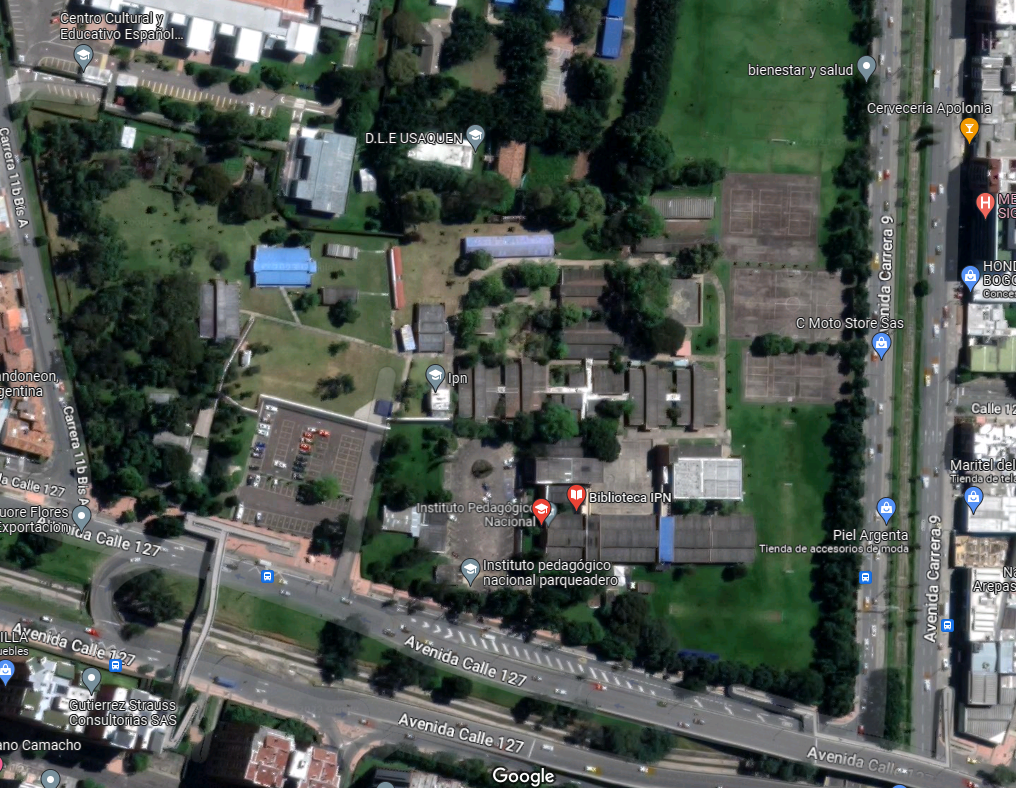 CONSIDERACIONES GENERALESEl trabajo de la Reparación Locativa para habilitar el comedor de primaria en el Instituto Pedagógico Nacional se adaptará a las condiciones actuales del sitio donde se encuentra ubicado, se debe adecuar a las condiciones del terreno natural, así como, de las instrucciones del supervisor del contrato.Es importante indicar que todos los parques tienen dimensiones distintas, por tal motivo es importante realizar una visita previa con el fin de lograr verificar las cantidades a ejecutar.Con lo anterior, el proponente debe incluir como mínimo los siguientes ítems:Agradecemos remitir la cotización en la cual debe incluir el presupuesto estimado para la ejecución de las obras requeridas antes del viernes 15 de septiembre de 2023.Cualquier inquietud la podrá realizar al siguiente correo electrónico: proyectos_ssg@pedagogica.edu.co Teléfono. 6015941894 ext. 142 Contacto: Ingeniero Gabriel Amaya, gamayam@upn.edu.co Atentamente, Subdirección de Servicios GeneralesITEMDESCRIPCIÓNCantidadUnidad  Valor Unitario    Valor Unitario    Valor Total  1.OBRAS PRELIMINARES DEMOLICIÓN, DESMONTE Y RETIROOBRAS PRELIMINARES DEMOLICIÓN, DESMONTE Y RETIROOBRAS PRELIMINARES DEMOLICIÓN, DESMONTE Y RETIROOBRAS PRELIMINARES DEMOLICIÓN, DESMONTE Y RETIROOBRAS PRELIMINARES DEMOLICIÓN, DESMONTE Y RETIROOBRAS PRELIMINARES DEMOLICIÓN, DESMONTE Y RETIRO1,1Demolición de piso en vinisol existente (Incluye trasiego y disposición final de residuos)105,00m21,2Regularización de superficie con mortero estructural en espesor máximo de 0,5 cm.105,00m21,3Desmonte de lámparas existentes (incluye disposición de residuos)12,00und1,4Desmonte de secciones de muros divisorios existentes (Incluye resanes)4,84m21,5Excavación manual para instalación de tubería 2" agua potable y desagüe 3"(incluye demolición de concreto de anden existente, regaras y la disposición final de residuos)50,00mlSUBTOTAL CAPITULO DEMOLICIÓN, DESMONTE Y RETIRO2.INSTALACIONES HIDROSANITARIASINSTALACIONES HIDROSANITARIASINSTALACIONES HIDROSANITARIASINSTALACIONES HIDROSANITARIASINSTALACIONES HIDROSANITARIASINSTALACIONES HIDROSANITARIAS2,1Suministro e instalación de tubería Presión - Rde 21 200 Psi 1/2 Pulgada (Incluye accesorios).25,00ml2,2Suministro e instalación de registro para agua potable de 1/2"1,00und2,3Suministro e instalación de desagüe de aguas servidas de 3". Incluye regatas y conexión a caja de inspección.25,00ml.SUBTOTAL CAPITULO INSTALACIONES HIDROSANITARIAS3ADECUACIÓN RED ELECTRICAADECUACIÓN RED ELECTRICAADECUACIÓN RED ELECTRICAADECUACIÓN RED ELECTRICAADECUACIÓN RED ELECTRICAADECUACIÓN RED ELECTRICA3,1Identificación de circuitos existentes6,00und3,2Regatas en piso para tubería de 3/4", incluye resane con mortero6,00m3,3Tubería EMT de 3/4" incluye uniones, curvas, conduletas, cajas tipo radwlet de aluminio, terminales, banda plástica color naranja de identificación, abrazaderas tipo en U, tornillería, chazos45,00m3,4cable 3x10 AWG cero halógenos35,00m3,5cable 4x10 AWG cero halógenos15,00m3,6cable 3x12 AWG cero halógenos24,00m3,7Interruptor termomagnético 2x30 Amperios2,00und3,8Interruptor termomagnético 1x20 Amperios1,00und3,9Interruptor termomagnético 3x30 Amperios1,00und3,10salida para iluminación en cable 3x12 AWG cero halógenos en tubería EMT 3/4", uniones, curvas, terminales, caja tipo radwelt, abrazaderas en U, chazos, tornillería. Marcación tubería con cinta color naranja. (3 metros)10,00und3,11Salida para interruptor sencillo en cable 3x12 AWG cero halógenos en tubería EMT de 3/4", uniones, curvas, caja 10x10, abrazaderas en U, chazos, tornillería. Marcación cinta naranja (3 metros)1,00und3,12Salida para interruptor doble en cable 4x12 Awg cero halógenos en tubería EMT de 3/4", uniones, curvas, caja 10x10, abrazaderas en U, chazos, tornillería. Marcación cinta naranja (3 metros)1,00und3,13Salida para tomacorriente monofásica con polo a tierra de 15 amperios en cable cero halógenos 3x10 AWG en tubería EMT de 3/4", incluye uniones, curvas, caja radwelt aluminio, abrazaderas en U, chazos, tornillería, marcación con cinta naranja. (3 Metros)2,00und3,14Salida para tomacorriente bifásica con polo a tierra, para samobar en cable cero halógenos 3x10 AWG en tubería EMT de 3/4", incluye uniones, curvas, caja radwelt aluminio, abrazaderas en U, chazos, tornillería, marcación con cinta naranja. (3 Metros)2,00und3,15Salida para tomacorriente trifásica con polo a tierra para extractor en cable cero halógenos 4x10 AWG en tubería EMT de 3/4", incluye uniones, curvas, caja radwelt aluminio, abrazaderas en U, chazos, tornillería, marcación con cinta naranja. (3 Metros)1,00und3,16Luminaria rectangular de sobreponer de 48 W, multivoltaje de 100 a 277 voltios, flujo luminoso de 3840 lúmenes, vida útil de 35.000 horas. Incluye marco metálico para sobreponer color blanco.10,00undSUBTOTAL CAPITULO ADECUACIÓN RED ELECTRICA4PINTURAPINTURAPINTURAPINTURAPINTURAPINTURA4,1Resane de muros y alistado con estuco plástico103,50m24,2Vinilo lavable tipo 1 sobre estuco en muros, 2 manos103,50m2SUBTOTAL CAPITULO PINTURA5EXTRACTOR INDUSTRIALEXTRACTOR INDUSTRIALEXTRACTOR INDUSTRIALEXTRACTOR INDUSTRIALEXTRACTOR INDUSTRIALEXTRACTOR INDUSTRIAL5,1Suministro e instalación de Campana KitchenAid comercial de pared 46" Gris Acero Inoxidable o similar, incluye adecuación del sitio donde será ubicado, regatas chimenea, entre otros.1,00undSUBTOTAL CAPITULO EXTRACTOR INDUSTRIAL6PISOPISOPISOPISOPISOPISO6,1Alistado de piso105,00m26,2Suministro e instalación de piso en porcelanato antideslizante formato 60x60 cms o similar según diseño y colores elegidos, A TODO COSTO105,00m26,3Suministro e instalación de guarda escoba cerámico45,00ml.SUBTOTAL CAPITULO EXTRACTOR INDUSTRIALSUBTOTAL COSTO DIRECTO OBRA CIVIL SUBTOTAL COSTO DIRECTO OBRA CIVIL SUBTOTAL COSTO DIRECTO OBRA CIVIL $                     - AdministraciónAdministraciónAdministraciónAdministración$                     - ImprevistosImprevistosImprevistosImprevistos$                     - UtilidadUtilidadUtilidadUtilidad$                     - Iva / utilidadIva / utilidadIva / utilidadIva / utilidad19%$                     - SUBTOTAL COSTO INDIRECTOSUBTOTAL COSTO INDIRECTOSUBTOTAL COSTO INDIRECTO$                    -   VALOR TOTAL PROPUESTAS AIU INCLUIDOVALOR TOTAL PROPUESTAS AIU INCLUIDOVALOR TOTAL PROPUESTAS AIU INCLUIDO$                     -   